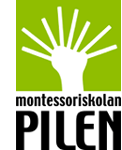 Handlingsplan för en giftfri förskola och skola 		2016-12-05Varför ska Pilens Montessoriskola bli giftfri?Idag lever vi i en värld full av miljögifter i vår vardag. Barn är mer känsliga för kemikalier ochmiljögifter än vuxna. Det beror bland annat på att barns kroppar inte är färdigutvecklade. Barn andastill exempel snabbare och äter och dricker mer i förhållande till sin vikt jämfört med vuxna.De utforskar dessutom sin omgivning genom att smaka och suga på saker och har en tunn ochömtålig hud. Det medför att om de utsätts för samma mängd av ett ämne som en vuxen kan de ändåfå i sig mer. Vissa ämnen som är hormonstörande kan dessutom påverka barnens utveckling negativt.Att minska mängden farliga kemikalier är även viktigt utifrån risken för att även om varje enskiltämne inte överstiger tillåtna gränsvärden, så kan de tillsammans få en mycket större effekt och varapotentiellt farligare än det enskilda ämnet.Därför har en handlingsplan för giftfri förskola och skola antagits på Pilens Montessoriskola.Syftet är att i möjligaste mån minska kemikalier och miljögifter och därmed bidra till att våra barnoch personal får mindre och färre gifter i sig. Eftersom yngre barn är känsligare och mer utsatta änäldre, är förskolan prioriterad inom vissa områden.Kemikalieinspektionen och Miljöstyrningsrådet arbetar med frågorna på nationell nivå ochNaturskyddsföreningen startade 2013 projektet Giftfri förskola som har uppmärksammats mycket imedia. Arbetet resulterade i en rapport- Rapport Operation Giftfri Förskola – Tips till förskolor ochföräldrar som publicerades 2014.Regeringen gav Konkurrensverket i uppdrag att ta fram upphandlingskriterier samt utveckla etthelhetsstöd för en giftfri förskola. Konkurrensverkets kravpaket för giftfri förskola lanserades i maj2015. De här dokumenten har varit utgångspunkt för handlingsplanen.Syftet stämmer väl överens med montessoripedagogiken både vad gäller de material som används iundervisning och miljö men även montessoripedagogikens grundtankar. Inom montessori- pedagogiken betonas att allting har ett samband och att vi alla är beroende av varandra,naturen och miljön.  Maria Montessori kallade det ” Cosmic Education”.Målet är att ge barnen en vision, en vision av universum, om ordningen, om utvecklingen från    världens skapelse och fram till nu, om livets mångfald. Händelser och företeelser som har ägt rum och som äger rum nu, presenteras i ett sammanhang. De ses ur flera perspektiv, främst ett ekologiskt, historiskt och globalt sådant. Målet är att barnet så småningom ska utveckla den självständighet och mognad som krävs för att se den nuvarande situationen klart och för att realistiskt kunna föreställa sig framtiden.Arbetet kommer att starta med en inventering av vår miljö samt en översyn av våra inköps och städrutiner.En del åtgärder är enkla att utföra, och vi är övertygade om att mycket i vår miljö redan överensstämmer med de rekommendationer som finns, det handlar mer om att öka medvetenheten och gör genomtänkta inköp framöver. Andra åtgärder kan vara av större art och kan komma att innebära en del kostnader och/eller mer genomgripande förändringar som inte alltid är i vår makt att förändra snabbt.Det handlar om att göra smarta val och prioritera rätt, det som är minst bra kan rensas bort direkt men det viktigaste är att de nya produkterna som köps in är bra. När det köps nytt ska det köpas rätt. Likaså att vid förändringar och underhåll av lokalerna så ska utifrån den rådande kunskapen och de olika alternativen som finns alltid rätt val göras. Styrelsen och personalen ansvarar för att i den ordinarie budgetprocessen peka ut vilka behov som finns. Det är viktigt att poängtera att detta är ett långsiktigt arbete, några åtgärder kan göras direkt medan andra kommer att genomföras på sikt.ÅtgärdsområdenÅtgärder genomförs inom fem olika områden:1. Rensa bort och fasa ut2. Inköp och upphandling3. Mat och tillagning4. Rutiner för städning och hygien5. Byggnad och utomhusmiljöTidplan med uppföljningTidplan för åtgärder redovisas som en egen sida i handlingsplanen. Tidplanen skall vara ett levandedokument som förändras efter behov. Åtgärder och rutiner skall följas upp minst en gång varje år påvårterminen. Fullständig uppföljning med avstämning för respektive åtgärd ska göras i samband medårsredovisningen varje år, detta för att säkerställa att även de åtgärder som planeras längre frameller som pågående under en längre tid faktiskt har påbörjats och genomförs alternativt finns med iåtanke när nya beslut tas.Rensa bort och fasa utMiljögifter sprids från många vardagsprodukter som soffor, golv, kläder och leksaker.I förskolan och skolan är det därför viktigt att ta bort och fasa ut sådant som inte barnen bör ha i sin omgivning eller leka med.LeksakerTa bort ”äldre” plastleksakerInnan 2007 tilläts mjukgörande ftalater med reproduktions- och hormonstörande egenskaper ileksaker. Bollar, leksaksdjur och dockor är exempel på leksaker som ofta är tillverkade avmjukgjord PVC.Leksaker producerade efter juli 2013 är säkrare, eftersom det sedan dess inte längre ärtillåtet att en leksak innehåller lika höga halter reproduktionstoxiska, mutagena ochcancerogena ämnen som tidigare. Lite förenklat kan man säga att leksaker av mjukgjord plastinkluderar allt som är mjukare än Lego-bitar. Mjukgjord plast inkluderar med andra ord ävenleksaker såsom dockor, leksaksdjur, m.m.Ta bort plastleksaker som är tillverkade utanför EuropaI Europa ställs kemikaliekrav vid leksakstillverkning. De kraven gäller dock inte för leksakersom säljs här men tillverkas utanför Europa.Ta bort plastleksaker som känns klibbiga eller halaDet klibbiga kan vara ftalater som läcker ut. När de släpper från plasten kan det kännasklibbigt eller halt.Ta bort plastleksaker som luktarLeksaker som luktar starkt, antingen kemiskt eller parfymerat, ska undvikas eftersom de kaninnehålla ämnen som är allergiframkallande.Ta bort bland utklädningskläderTa bort väskor eller andra saker i konstskinn eftersom de ofta innehåller PVC-plast medftalater och ibland bly. Billiga smycken eller bijouterier som känns tunga kan innehålla storamängder hälsoskadligt bly och kadmium. Allergiframkallande nickel kan också förekomma.Kläder som har detaljer i metall kan innehålla bly, kadmium och nickel. Ta även bort kläderoh skor av mjukgjord plast som t ex plastsandaler och plastförkläden vid måleriaktiveter.Smink för barn är ofta dåligt märkta. Det har hittats barnͲsmink innehållande bly, ochteatersmink innehåller ofta allergiframkallande konserveringsmedel och bör därför undvikasför barn. Smink till dockor bör inte användas på barn.Ta bort farligt skapande-och pysselmaterialTa bort kritor och annat pysselmateral som innehåller farliga ämnen. Kritor haråterkommande vid tillsyn visat sig kunna innehålla olagliga halter bly.Pennor och tuschpennor kan innehålla organiska lösningsmedel, vilket inte är lämpligt förbarn. Pennor skall inte innehålla toluen, bensen eller xylen. Dock är de flesta kritor, färgeroch limmer avsedda för barn, vattenbaserade idag. Fingerfärger har visats kunna innehållanitrosaminer, vilket kan vara cancerogen.Leks med utan att vara leksakerTa bort farliga ”leksaker” som inte är tillverkade för att vara leksakerFöremål som inte är leksaker och som inte är lämpliga för barn eftersom de innehållerskadliga ämnen skall tas bort.Elektronik innehåller diverse mindre bra ämnen. All eventuellgammal elektronik som barnen leker med ska rensas bort. Det kan till exempel vara avlagdamobiltelefoner eller tangentbord som lämnats in till förskolan. Plasthöljen och kretskort i elektroniska apparater som tv-spel och stereoapparater kan ofta innehålla bromerade flamskydds-medel.Bly kan finnas i lödpunkter och elkablar innehåller ofta ftalater. Annat som ibland används i lek kan vara slangar, golvbitar, bildäcksmaterial och liknande. Även detta skall tas bort eftersom det kan finnas farliga ämnen i dessa.OBS! Elektronik som används inom ramen för undervisning berörs inte av detta.InredningByt ut soffor och lekkuddar från 70-80 talet. De innehåller sannolikt bromerande flamskyddsmedel. Vissa sorters bromerande flamskyddsmedel har förbjudits, därför är nya möbler och kuddar bättre än gamla. Äldre skumgummi kan även innehålla andra ämnen som inte är hälsosamma, till exempel bly.Byt ut gamla sov madrasser. 	Äldre madrasser innehåller sannolikt flamskyddsmedel som idag är förbjudna. Skumgummi kan även innehålla bly. Överdragen är oftast av PVC-plast och kan, om de är gamla, innehålla de sex ftalaterna som är förbjudna idag. Nya madrasser som säljs kan också ha överdrag av PVC-plast men det finns också alternativ. Välj om möjligt ftalafritt eller PVC-fritt.Byt ut förvaringslådor i plast. Många förvaringssystem produceras i plast. Välj i möjligaste mån förvaringslådor i trä.Fasa ut kemikalierMan bör tänka igenom vilka kemikalier som egentligen behövs och rensa bort onödigakemikalier. De som behövs ska förvaras säkert, med förteckning och säkerhetsdatablad.Sortera avfall rättGenom att sortera enligt avfallsslagen ökar materialåtervinningen och gifter sprids inte ionödan i vår miljö.2. Inköp och upphandlingEn viktig del handlar om att köpa in rätt saker när man köper nytt så att inte fler miljögifter förs in.Den som köper in produkter har ett ansvar att välja de bästa ur sortimentet. Det ställer dock krav på att det finns bra produkter att välja på ur sortimentet. Att påverka våra leverantörer genom att visa på efterfrågan av miljövänliga produkter är en del av arbetet. Fråga efter företagets miljöplan vidupphandling av tjänster.Det är extra viktiga att produkter och material som barnen ofta kommer i kontakt med innehåller så få skadliga ämnen som möjligt. Vid inköp av nya produkter ska vi därför titta på vad de innehåller. Nedanstående produkter är extra viktiga att kontrollera innan inköp. HygienprodukterStädprodukterPedagogiskt materialPysselmaterialLeksakerInredningsdetaljer (korgar, prydnader, lådor osv.)LamporMöblerTextilierHusgeråd3. Mat och tillagningHur vi tillagar och förvarar mat har stor betydelse för att minska intaget av skadliga ämnen när viäter. Öka andelen ekologiska råvaror. Med ekologisk mat slipper barnen bekämpningsmedelsrester imaten, samtidigt som stora mängder farliga bekämpningsmedel inte heller sprids i miljön. Boskapsdjuren har större möjlighet att vistas i sina naturliga miljöer och ha sitt normala beteende. Med mindre mängd kött, som oftast är hälsomässigt bättre, behöver inte kostnaden för mer ekologiskt öka.Undvik plast och teflon vid tillagning och serveringByt ut plastredskap och förvaring i plastlådorPlast som upphettas eller kommer i kontakt med varm mat släpper ifrån sig mer kemiskaföreningar som kan vara skadliga för hälsan. Undvik därför att använda plastredskap ochplasttillbehör vid matlagning och servering. Undvik att värma och förvara mat i plastkärl.Byt ut teflonpannorMånga non-stick-beläggningar (s.k. teflon) tillverkas med högfluorerade ämnen som ärgiftiga. När produkterna tillverkas sprids rester från tillverkningen ut i miljön. Hög-fluoreradeämnen är oftast oerhört svårnedbrytbara, och de kan ansamlas i kroppen. Använd rostfritteller gjutjärn istället.Använd inte plasttallrikar, plastmuggar, plastbestick och plasttillbringare.Använd istället porslin, glas och metall. Studier visar att upp till 90 % av alla kommersiellaplaster läcker hormonstörande ämnen, särskilt i kontakt med värme, samt på attplastkemikalier generellt släpper i kontakt med värme. Melaminplast, t.ex., tillhör dematerial som oftast läcker mer farliga kemikalier än tillåtet.Undvik att använda vinylhandskar i köketVinylhandskar är gjorda av PVC och kan innehålla stora mängder mjukgörande ftalater somfrigörs från materialet vid användning. Alternativa material är nitril, latex, neopren ochpolyuretan. Latex kan orsaka allergiska besvär som ofta förvärras av pudret i handskarna.Engångshandskar av nitril rekommenderas ur miljö och hälsosynpunkt.Undvik konservburkarBeläggningen på insidan av konservburkar innehåller Bisfenol A, BPA som bland annat ärhormonstörande. Andelen mat från konservburkar ska därför minimeras.Spola kranvattenVattenledningar kan bland annat laka ur bly och koppar i vattnet. Bakterier kan också växa ivatten som står stilla. En bra grundregel är därför att spola tills vattnet är riktigt kallt.4. Rutiner för städning och hygienUndersökningar visar att damm kan bidra med en stor del av barns intag av flamskyddsmedel och andra miljögifter. Eftersom barn rör sig nära golvet är det viktigt med en god städning och hygien för att minska små barns exponering för farliga kemikalier och miljögifter.God hygien är viktigt inte bara för att minska smittspridning utan även för att minska intaget av skadliga ämnen. Många kemikalier släpper från produkterna och samlas i dammet, därför är bra städning en viktig del av arbetet. Förskola och skola städas regelbundet av en lokalvårdare men viss städning utförs av personal. Storstädning av extern städfirma utföres två gånger per år. För att förbättra inomhusmiljön ska vi göra följande:Tvätta händerna oftaBarnen på förskolan ska tvätta händerna ofta. När de har varit ute, vid toalettbesök ochinnan måltid är minimum. Det är svårt att kontrollera allt som barnen rör vid på förskolan,därför är det särskilt viktigt med handtvätt för att minimera risken att de skadliga ämnenakommer in i kroppen när de slickar och suger på händerna.Tydliggöra rutiner för städningDet ska finnas en tydlig ansvarsfördelning där det framgår vad lokalvårdaren, städfirman och personalen ska göra. På så sätt säkerställs att inget faller mellan stolarna och att allt städas tillfredställande.Tvätta textilierAlla nya textilier ska tvättas innan användning, det gäller även kuddar och mjukdjur. Nyatextilier kan innehålla rester av kemikalier från tillverkningen och mycket av dem försvinnervid tvätt. Det är viktigt att tvätta alla textilier som gardiner, filtar och mjukdjur regelbundeteftersom textilier samlar damm och damm binder diverse skadliga ämnen.5. Byggnad och utomhusmiljöFör att skapa bättre miljö handlar det inte bara om vad man fyller förskolan/skolan med utan även hur det byggs och renoveras. Det gäller både byggnaden och gården. Pilens Montessori äger sina lokaler men bör följa följande rutiner inför förändrings-och underhållsarbete.Välj rätt material vid ombyggnadStäll krav på konsulter, hantverkare och arbetsgrupper så att de använder material som ärgodkända ur miljösynpunkt. Material kan kontrolleras i BASTAͲregistret, Sunda hus ellerByggvarubedömningen.Inventera lokalernas ytskiktÄldre material, lack och färg kan innehålla kemikalier som inte längre är acceptabla i vårmiljö. Äldre PVCͲgolv kan t.ex. innehålla blyföreningar som stabilisator i materialet ochmjukgörande ftalater. En inventering bör göras. Vid diskussion om eventuellt byte avmaterial eller målningsarbeten bör en utredning göras innan beslut tas. Vid byte av golv börlinoleum eller trägolv användas. Även om det finns PVC fria plastgolv idag så innehåller deofta miljöfarliga färggranulat.Det är viktigt att se till helheten för ett material och dekemikalier som eventuellt behövs vid städning.Skapa stimulerande och giftfri utemiljöUndvik gummiasfalt som ibland innehåller återvunna bilddäck. Där det är möjligt användandra material, så naturliga som möjligt.Vid nyinköp av gungor ska däckgungor väljas bort.Undvik tryckimpregnerat trä vid nybyggnad. Vid reparation av befintlig anläggning sombestår av tryckimpregnerat trä görs en helhetsbedömning av kostnaden och effekten av attbyta ut allt trä till icke tryckimpregnerat trä jämfört med att göra en reparation medtryckimpregnerat trä. Barnens ålder bör beaktas vid bedömningen.